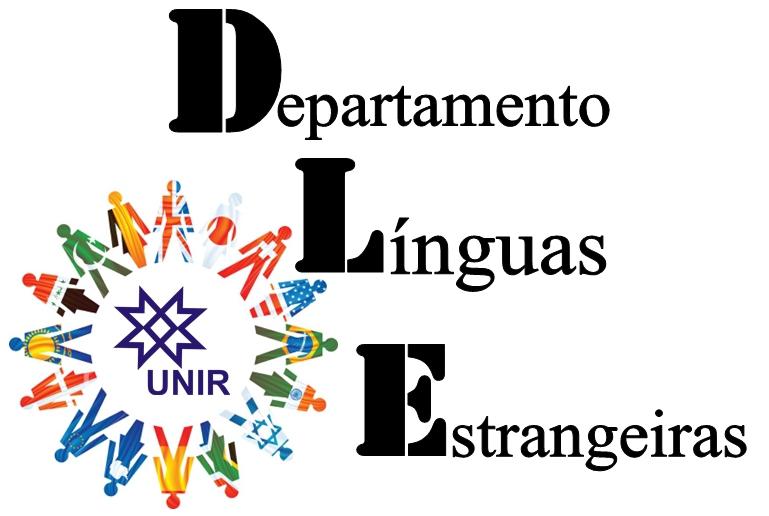 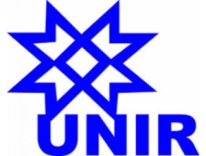                             FUNDAÇÃO UNIVERSIDADE FEDERAL DE RONDÔNIA                            NÚCLEO DE CIÊNCIAS HUMANAS                            DEPARTAMENTO DE LÍNGUAS ESTRANGEIRASPROGRAMA DA DISCIPLINACurso:Letras Espanhol Modalidade: Licenciatura PlenaDepartamento Responsável: Línguas EstrangeirasIdentificação da DisciplinaCódigo: LET31038Nome da Disciplina: ESTÁGIO SUPERVISIONADO IV(  X ) Obrigatória                          (   ) Optativa Pré-requisito: Estágio Supervisionado III-LET31036Créditos: 5Carga Horária Total: 100hEMENTA:O estagiário desenvolverá atividades de regência e pesquisa na sala de aula, através do desenvolvimento de projetos de extensão e pesquisa, em cursos ofertados à comunidade. Estudos reflexivos que procurem relacionar a prática do estágio ao embasamento teórico. Planejamento de atividades de interação com os colegas, sob a orientação do professor supervisor. OBJETIVOS: Expandir o conhecimento e refletir criticamente sobre as diferentes áreas de atuação do Estágio Supervisionado, com ênfase no ensino-aprendizagem de línguas e literaturas estrangeiras, nas políticas para o ensino de línguas estrangeiras e nos novos recursos tecnológicos. Proporcionar meios para os discentes desenvolverem o espírito de pesquisa e observação crítica dos fatos científicos.CONTEÚDO PROGRAMÁTICOOrientações, discussões sobre planejamento de ensino, produção de material didático, elaboração dos Projetos do Curso de Extensão e do Projeto de Pesquisa;Divulgação e inscriçõesOrientaçõesRedação do RelatórioRedação do ArtigoSocialização e apresentações: Seminário Repensando as Práticas de Ensino de LínguasBIBLIOGRAFIA BÁSICAABADIA, Pilar Melero, Métodos e enfoques en la enseñanza-aprendizaje del español como lengua extrangera. Madrid: Edelsa Grupo Didascalia, 1996.BELLO, P. et al. Didáctica de las segundas lenguas. Estrategias y recursos básicos. Madrid: Santillana, 1990.GIOVANNINI, A. et al. Profesor en acción 1. El proceso de aprendizaje. Madrid: Edelsa Grupo Didascalia, 1996.BIBLIOGRAFIA COMPLEMENTARSEDYCIAS, João. O que é espanhol instrumental? p. 1-4. Disponível em www.sedycias.comGOH, Christine C. M. Ensino da compreensão oral em aulas de idiomas. São Paulo: SBS, 2003.MOROSOV, I. e MARTINEZ, J. S. A didática do ensino e a avaliação da aprendizagem em língua estrangeira. Curitiba: IBPEX, 2008.